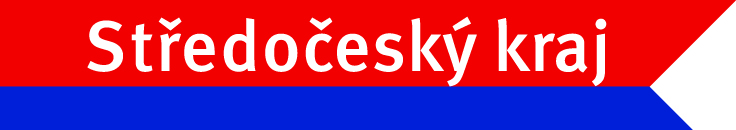 K O N C E P C E P O D P O R Y S P O R T O V N Í CH   C E N T E R  M L Á D E Ž E2017 - 2021PreambuleKraje ve své samostatné působnosti vytvářejí podmínky pro sport. Zejména zabezpečují rozvoj sportu a přípravu sportovních talentů, včetně zdravotně postižených občanů. Zajišťují výstavbu, rekonstrukce, udržování a provozování svých sportovních zařízení. Finanční podporu sportu zabezpečují ze svého rozpočtu. Středočeský kraj vypracováním koncepce „Koncepce podpory sportovních center mládeže“ (dále jen SCM) využívá možnosti podpořit sport ve své oblasti. Cílem koncepce je dlouhodobá, systematická a soustavná podpora sportovně talentované mládeže s finanční podporou. Finanční podpora Středočeského kraje bude zaměřena na SCM s vymezeným okruhem sportů, převážně olympijských. Článek I  -  Všeobecná ustanoveníPodpora SCM Středočeského kraje vychází z těchto materiálů: Zákon č. 115/2001 Sb. zákon o podpoře sportu, ve znění pozdějších předpisů. Tímto zákonem o podpoře sportu vyvrcholil proces systematického přístupu k problematice sportu, sportovního prostředí a hnutí, který byl započat v roce 1999. Vláda postupně projednala Koncepci státní politiky v tělovýchově a sportu (usnesení č. 2 ze 6. 1. 1999), zásady komplexního zabezpečení státní sportovní reprezentace, včetně systému výchovy sportovních talentů (usnesení č. 718 ze 14. 7. 1999) a Národní program rozvoje sportu pro všechny (usnesení č. 17 ze dne 5. 1. 2000).Zákon č. 561/2004 Sb. o předškolním, základním, středním, vyšším odborném a jiném vzdělávání (školský zákon) – změna v souvislosti s novelou 230/2016 - do §18. Koncepce podpory sportu 2016 – 2025 - nový koncepční materiál navazující na předchozí strategické dokumenty MŠMT ČR v oblasti sportu – Plán rozvoje sportu v letech 2015 – 2017, Koncepci státní podpory sportu v České republice (2011) a Národní strategii Zdraví 2020 (2014)Dotace MŠMT ČR – program II – Sportovně talentovaná mládež 2017 – 2019Koncepce podpory sportu MŠMT ČR 2016 – 2025 - obsahově vymezuje sportovní centra mládeže:Rezortní sportovní centra = odborná pracoviště MŠMT, MO a MV vytvářejí organizační, materiální, sociální, personální, zdravotní a sportovně technické podmínky pro přípravu sportovců s nejvyšší výkonností ke sportovní reprezentaci státu. Národní sportovní centra - zařízení = sportovní zařízení pro přípravu ke státní sportovní reprezentaci, podporovaná ze státního rozpočtu, kapacity poskytující ubytování, stravování, regeneraci a podmínky pro sportovní trénink na nejvyšší úrovni. Národní sportovní centra = spolky založené za účelem provozování sportovních zařízení pro přípravu ke státní sportovní reprezentaci, poskytující ubytování, stravování, regeneraci a podmínky pro sportovní trénink. Sportovní centra mládeže = dlouhodobý program zařazený do systému přípravy talentované mládeže se státní podporou. Je dotován ze státního rozpočtu. Tvoří efektivní článek péče o talentovanou mládež dorostenecké a juniorské kategorie (zpravidla 15-19 let). Sportovní střediska = dlouhodobý program zařazený do systému přípravy sportovně talentované mládeže se státní podporou. Cílem je podpora sportovní přípravy talentované mládeže, zpravidla ve věkové kategorii 10-15 let. Vrcholová sportovní centra mládeže = nově uvažovaný dlouhodobý program systému přípravy sportovců ke sportovní reprezentaci státu ve věkové kategorii 19-23 let, který eliminuje negativní dopad změn podmínek pro sportovní přípravu v tomto věku (dokončení střední školy, vysoká škola nebo pracovní poměr) a výkonnostní náročnost přechodu do seniorské kategorie (aspiranti do systému Rezortních sportovních center).Finanční dotace z krajského rozpočtu je finančním příspěvkem, jehož výše i způsob rozdělení vychází z možností krajského rozpočtu.                                                                                                           Musí být schválena Zastupitelstvem Středočeského kraje.Dotace se realizuje na základě usnesení Zastupitelstva Středočeského kraje a to na příslušný kalendářní rok. Koncepce celkové podpory SCM je plánována na období 4 let v případě, že se zásadním způsobem nezmění situace (politická, finanční).Článek II – Účelové vymezeníSportovní centra mládeže zřizují jednotlivé sportovní svazy a jejich činnost je zabezpečována prostřednictvím NNO / zapsané spolky – tělovýchovné jednoty, sportovní kluby nebo sportovní oddíly s právní subjektivitou. Takto prokazatelně zřízené SCM má možnost požádat o finanční podporu na svou pravidelnou činnost (materiální zabezpečení, cestovní náklady, mzdy, nájem).Zřízené sportovní centrum mládeže je zastřešujícím subjektem pro jednotlivé oddíly/kluby v daném sportovním odvětví.Sportovní centra mládeže s finanční podporou Středočeského kraje je možno zřizovat v olympijských sportovních odvětvích a sportech uznaných MOV.Cílem Středočeského kraje je podpora projektů sportovní přípravy talentovaných sportovců ve věkové kategorie 7-20 let prostřednictvím SCM zřizovaných u NNO. Je třeba přivést k vrcholovému sportu i sportování děti a mládež a podpořit nedoceňovaný význam sportu pro formování osobnosti, zodpovědnosti ke kolektivu, soudržnosti, fair play, zdravé ctižádosti a soutěživosti, pochopení významu přátelství a v případě úspěšných sportovců i pozitivní vzory. Toto je důvod, proč přivést vrcholovému sportu i sportování děti a mládež od 7 -19 let. Součástí této podpory je navazující základní a sportovní výkonnostní činnost mládeže, zejména ve sportech zařazených do programu olympijských her.SCM jsou financována na základě schválené žádosti (formulář viz příloha č. 1) o poskytnutí individuální dotace na zřízení a provoz SCM Zastupitelstvem Středočeského kraje. Žádost musí být podána elektronicky i v tištěné podobě. O poskytnutí individuální účelové dotace může žádat pouze subjekt se sídlem ve Středočeskémkraji.NNO musí splňovat následující podmínky (kritéria):a) NNO (zapsané spolky) jsou finančně zabezpečeny – dotace není jediným zdrojem jejich     příjmu.b) Má vypořádány veškeré finanční závazky. Dotaci nelze poskytnout NNO, která nemá ke dni     podání žádosti splněny závazky splatnosti ve vztahu k rozpočtu Středočeského kraje a    závazky po lhůtě splatnosti vůči příspěvkovým organizacím Středočeského kraje a vůči dalším     právnickým osobám, jejichž je Středočeský kraj zřizovatelem nebo zakladatelem, a který není    v žádném soudním sporu se Středočeským krajem nebo příspěvkovou organizací    Středočeského kraje nebo s jinou právnickou osobou, jejíž je Středočeský kraj zřizovatelem    nebo zakladatelem.c) V kolektivních sportech je účastníkem první nebo druhé nejvyšší soutěže v rámci soutěží ČR,    ve sportech individuálních se jeho sportovci se zúčastňují národních a mezinárodních soutěží     nebo se podílí na výchově mladých talentovaných sportovců.d)  NNO má zajištěny trenéry s příslušnými trenérskými licencemie)  NNO disponuje odpovídajícím tréninkovým zázemím7.     Žádost o poskytnutí individuální dotace SCM obsahuje:Název NNOdoklad osvědčující legální existenci žadatele (registrace MV ČR),přidělené IČO,kopii dokladu o ustavení statutárního zástupce, pokud statutární zástupce není uveden v dokladu o legální existenci, uvedený doklad může být pořízen z internetu,originál písemného stanoviska střešní organizace (příslušného krajského svazu, pokud nemají krajský svaz, tak souhlas svazu národního) se zřízením SCM,popis projektu SCM,organizační strukturu SCM,rozpočet SCM s přehledem financování jednotlivých organizačních jednotek SCM, pokud jsou zřízeny,  rozpočet SCM s uvedením dalších zdrojů financování, 5.  Žádost o dotaci podává NNO Středočeského kraje nejpozději do 31. 10. příslušného     kalendářního roku.Článek III – Organizační podmínky1.     Podpora SCM: a) SCM jsou v působnosti jednotlivých NNO a financována na základě předložené žádosti b) Projekt, který je součástí žádosti musí obsahovat:výběrová a hodnotící kritéria pro zařazení sportovcůdislokaci SCpersonální zajištění počet zařazených členů jiné zdroje financování projektupřehled dosažených sportovních výsledků       Předpokladem podpory SCM je zařazení nejméně 12 talentovaných mladých sportovců               v kolektivních sportech, v individuálních sportech musí být do SC zařazeno minimálně 5 talentovaných mladých sportovců.  c/  Postup hodnocení žádosti o podporu:zpracovaná žádost bude projednána Zastupitelstvem Středočeského kraje, které  schválí/neschválí finanční podporu SCM a stanoví výši neinvestiční dotace.o změnu rozpočtu musí SCM žádat a v opodstatněných případech bude předloženo k projednání Radě kraje. Případná změna rozpočtu bude řešena číslovaným Dodatkem ke smlouvě. Změna se nesmí týkat závazných ukazatelů rozpočtu (mzdy, pronájmy).po schválení žádosti Zastupitelstvem Středočeského kraje, zřizující NNO obdrží Smlouvu o podpoře SCM a Vyrozumění o poskytnutí finančních prostředků na jeden kalendářní rok. Organizace a činnost SCM:Za organizaci, činnost a řízení SCM zodpovídá příslušný statutární zástupce, případně zvolený ředitel SCM. NNO prokazuje vytvořenou organizační strukturu. Za odbornou stránku zodpovídá hlavní trenér a trenérská rada (složená ze všech trenérů uvedených v projektu). NNO vytvářejí pro činnost SCM odpovídající tréninkové a organizační podmínky; zodpovědným trenérům SCM vytvářejí organizační podmínky pro výkon jejich funkce.NNO předloží vyúčtování individuální dotace do 20. 01. v písemné i elektronické podobě. Závěrečnou zprávu o činnosti SCM zasílá v elektronické podobě. Kontrola finanční podpory SCM: Výbor pro tělovýchovu a sport, kontrolní orgán kraje nebo Oddělení mládeže a sportu může na základě zjištěných nedostatků činnosti SCM, předložit Radě kraje návrh na úpravu dotace na činnost SCM nebo na zrušení podpory.V případě zjištění kontroly Středočeského kraje o nedostatečném personálním, materiálně technickém zabezpečení a zařazení členů, kteří nesplňují parametry sportovního talentu stanovené SCM, po projednání ve Výboru pro tělovýchovu a sport, může dojít k zastavení poskytnutí dotace kdykoliv v průběhu čtyřletého cyklu.Personální zabezpečení SCM:Statutární zástupce (ředitel) SCM se řídí metodikou schválenou zřizovatelem (NNO) a předloženou (schválenou) Výborem pro tělovýchovu a sport Středočeského kraje a zodpovídá za dodržování a plnění veškerých administrativních podmínek i organizačně ekonomických podmínek pro činnost SCM. Kvalifikačním požadavkem pro výkon funkce vedoucího trenéra SCM je nejvyšší trenérská kvalifikace. U smluvních trenérů nejméně trenérská licence B, II. třída. Ve zvláštních případech lze uznat i nižší trenérskou kvalifikaci ve spojení s odbornou praxí v trvání minimálně 10 let. Zařazování sportovců do SCM:Návrh k zařazení sportovců do SCM na příslušný kalendářní resp. tréninkový rok, na základě splněných odsouhlasených kritérií, předkládá vedoucí trenér centra a schvaluje trenérská rada.   Počet zabezpečovaných sportovců musí být úměrný poskytovaným finančním prostředkům, které jsou vyčleněny na činnost SCM. Do SCM nemohou být zařazeni sportovci, kteří jsou členy resortních sportovních center Ministerstva obrany (dále jen vnitra „MO“), Ministerstva vnitra (dále jen „MV“) a MŠMT. Členové SCM mohou být zároveň studenty sportovních gymnázií.U sportovců mladších 18 let je pro zařazení do SCM nezbytný souhlas rodičů nebo zákonných zástupců sportovce. U sportovců se doporučuje uzavřít smlouvu upravující práva a povinnosti V opodstatněných případech může vedoucí trenér, se souhlasem trenérské rady, vyřadit sportovce z péče SCM s okamžitou platností.  Zdravotní zajištění členů SCM:           a) SCM zajišťuje zařazeným sportovcům periodickou tělovýchovně-lékařskou prohlídku           b) SCM zajišťuje pro sportovce fyzioterapeutické služby a regeneraci.Článek IV – Ekonomické podmínkyA. Základní ustanovení: Finanční příspěvek se poskytuje NNO na základě jeho žádosti a předložení potřebných podkladů k určení výše finančního příspěvku pro dané sportovního odvětví.  Finanční příspěvek bude poskytován přímo NNO zřizujícímu SCM, v případě přerozdělení finančního příspěvku na organizační jednotky SCM, uvedené v organizační struktuře SCM, předkládá a zodpovídá za vyúčtování zřizovatelská NNO.V případě, že je do SCM zařazen vrcholový sportovec, který je podporován z dotačního programu  MŠMT, případně z dotačního programu  MV bude dotace limitována dle předložených finančních nákladů.SCM uzavírá se subjekty, s kterými spolupracuje smlouvy o zajištění podmínek pro činnost SC, zpravidla na jeden rok, s možností prodloužení.Nájemné tréninkových prostor lze zpravidla hradit v případě, že se jedná o tréninkové prostory mimo klub či oddíl, u něhož je SCM zřízeno.Neinvestiční majetek pořízený z prostředků na činnost SCM je majetkem tělovýchovné jednoty, klubu, oddílu, případně sportovního svazu po celou dobu trvání činnosti SCM. Evidován je na evidenčních kartách a zapůjčován výhradně členům centra.Využití finančních prostředků poskytovaných z rozpočtu Středočeského kraje SCM je kontrolováno příslušnými krajskými kontrolními orgány a pověřenými pracovníky Středočeského kraje.Pokud NNO nepožádá o dotaci v termínu, který stanoví Středočeský kraj, včetně předložení požadované dokumentace, jeho žádost nebude akceptována.B. Účelové využití:SCM může dotaci použít pouze na:sportovní přípravu sportovců a zabezpečení členů realizačního týmu, včetně účasti na domácích i zahraničních soutěžích (náklady na soustředění a přípravné akce, na trenérské, zdravotní, metodické a technické, servisní zabezpečení, vybavení sportovními potřebami neinvestičního charakteru, nájemné prostor pro zabezpečení sportovní přípravy,zabezpečení sportovců, trenérů a členů realizačního týmu (cestovné, víza, náklady na dopravu osob a materiálu, ubytování, stravování, včetně nákladů na zkvalitnění stravy, dále služby), pojištění odpovědnosti, standardní úrazové, léčebné náklady v zahraničí, cestovní pojištění, včetně pojištění sportovního materiálu,mzdové náklady trenérů a členů realizačního týmu, včetně náhrady mezd a povinných odvodů zaměstnavatele, je možné čerpat do výše 50 % celkového objemu schválené dotace pro SCM.  O případném navýšení objemu mzdových nákladů SCM lze požádat v Žádosti o poskytnutí individuální dotace SCM s uvedením důvodů navýšení, rozhodnutí o případném navýšení objemu finančních prostředků je plně v kompetenci poskytovatele finanční dotace. SCM nesmí použít dotaci na: úhradu výdajů na pořízení investičního hmotného, nehmotného a jiného majetku nebo technického zhodnocení podle zákona o daních z příjmů nebo hmotného a nehmotného majetku nebo technického zhodnocení podle předpisů upravujících účetnictví,úhradu výdajů na úhradu úroků, penále, srážek a dalších finančních postihů vč.                     bankovních poplatků a úhradu daňového zatížení bez účelových nákladů,financování jiných fyzických nebo právnických osob s výjimkou těch, které poskytují dodávky, výkony a služby související s obsahovým zaměřením projektu SCM,úhradu výdajů z titulu finančního leasingu osobních automobilů a dalšího hmotného majetku podle zákona o daních z příjmů nebo předpisů upravujících účetnictví, úhradu cestovních náhrad nad rámec stanovený zákonem č. 262/2006 Sb., zákoník práce, ve znění pozdějších předpisů,úhradu výdajů na pohoštění a dary,reklamní a propagační činnosti, které nesouvisejí s realizací projektu SCM,duplicitní úhradu stejných nákladů z různých zdrojů vč. zdrojů ze státního rozpočtu.Článek V  -  Závěrečná ustanoveníStředočeský kraj rozhoduje o konečné výši rozdělení dotací pro jednotlivá SCM a zveřejní je na adrese: www. kr-stredocesky.cz. Na poskytnutí dotace z rozpočtu Středočeského kraje není právní nárok a proti rozhodnutí o neposkytnutí dotace se není možné odvolat. Porušení rozpočtové kázně příjemcem bude posuzována dle § 22 zákona č. 250/2000 Sb.,o rozpočtových pravidlech územních rozpočtů, ve znění pozdějších předpisů a dle obsahu tohoto Programu a uzavřené smlouvy. Porušením rozpočtové kázně se rozumí každé neoprávněné použití nebo zadržení peněžních prostředků poskytnutých jako dotace z rozpočtu Středočeského kraje.Předložené žádosti/projekty (přijaté i nepřijaté) se nevracejí. Podpořená SCM jsou povinna skutečnost o finanční podpoře Středočeského kraje prezentovat v informačních materiálech nebo předmětech, které souvisejí s podpořeným projektem a jsou určené pro veřejnost, případně na sportovištích. Realizace, včetně hospodaření, vyúčtování a kontroly finančních prostředků stanovených na základě odsouhlasení SCM Zastupitelstvem Středočeského kraje se řídí platným „Rozhodnutím“ pro příslušný rok.Zásady nabývají účinnosti dnem 1. 6. 2017.